БҮХ АРД ТҮМНИЙ СПОРТЫН XV НААДАМД БАЯНГОЛ ДҮҮРГЭЭС ОРОЛЦОХ  “ВОЛЕЙБОЛ-ЫН БАГИЙГ ШАЛГАРУУЛАХ СОРИЛ ТЭМЦЭЭНИЙ ТАЙЛАН 2022 оны 04 дүгээр сарын 13                                                              Улаанбаатар хот	Монголын бүх ард түмний спортын XV наадмын “Волейбол”-ын анхан шатны тэмцээн 2022 оны 04 дүгээр сарын 13-нд Мон-алтиус Биеийн тамирын дээд сургуулийн спорт зааланд Мон-алтиус болон Эрчим клубын тамирчдын хооронд тоглолт явагдлаа. Эрчим клубын баг тамирчид 3:0 хожиж нийслэлийн аварга шалгаруулах тэмцээнд оролцох эрхээ авлаа.            Эрчим клубын багийн ахлагч                       2 баг дурсгалын зураг татуулав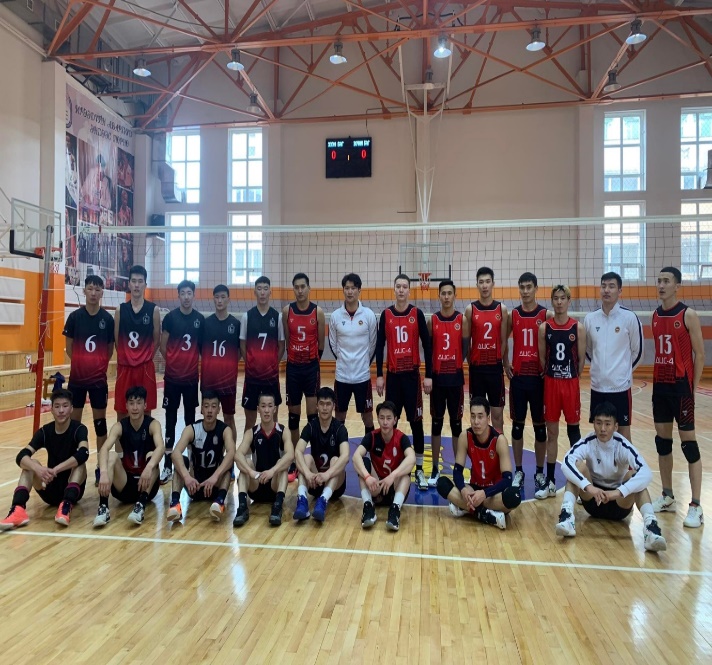                                   Тоглолтын явцаас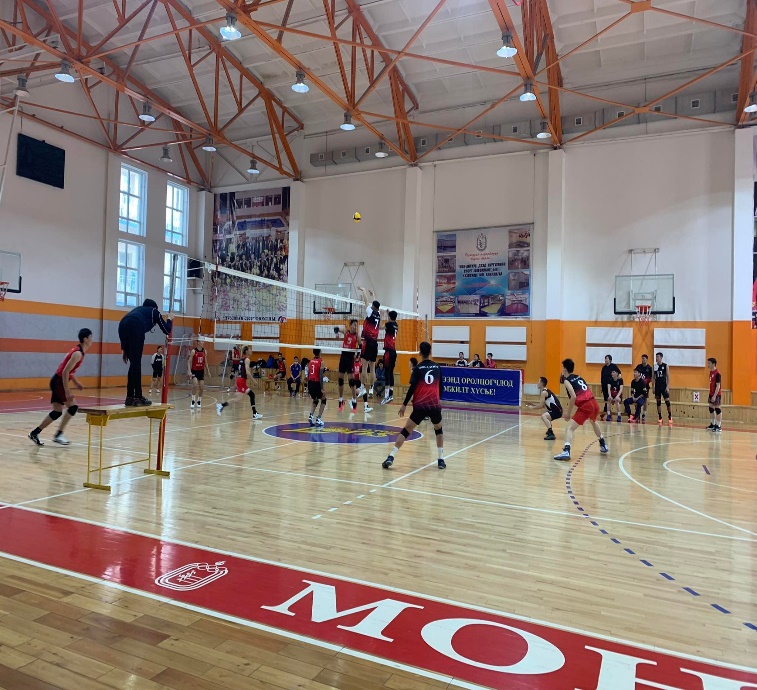 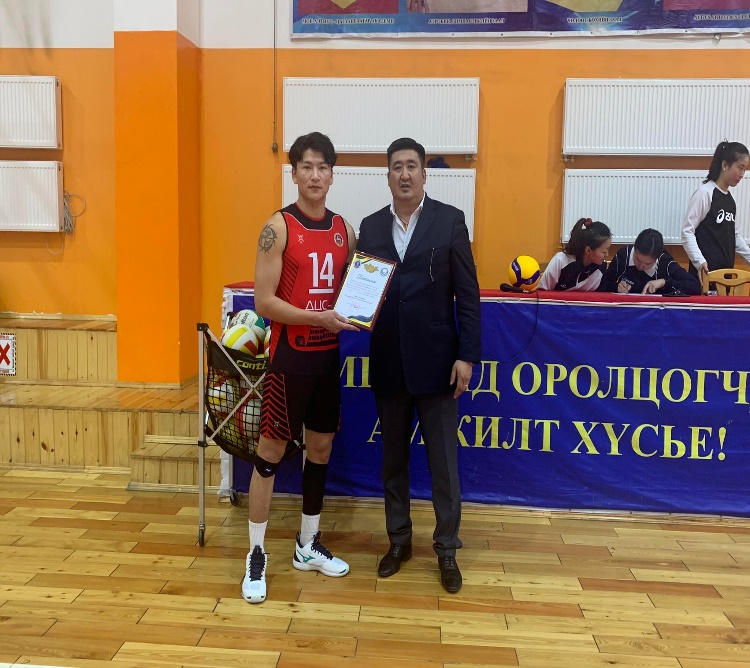 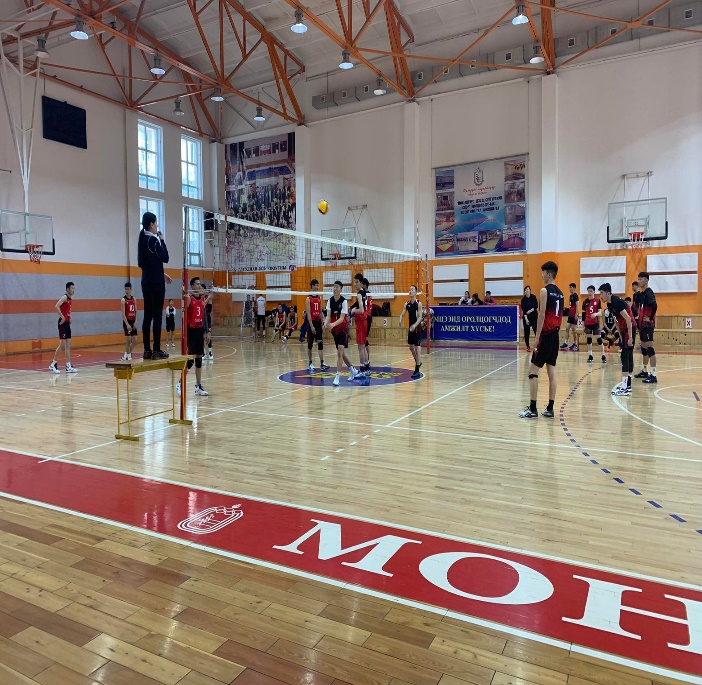 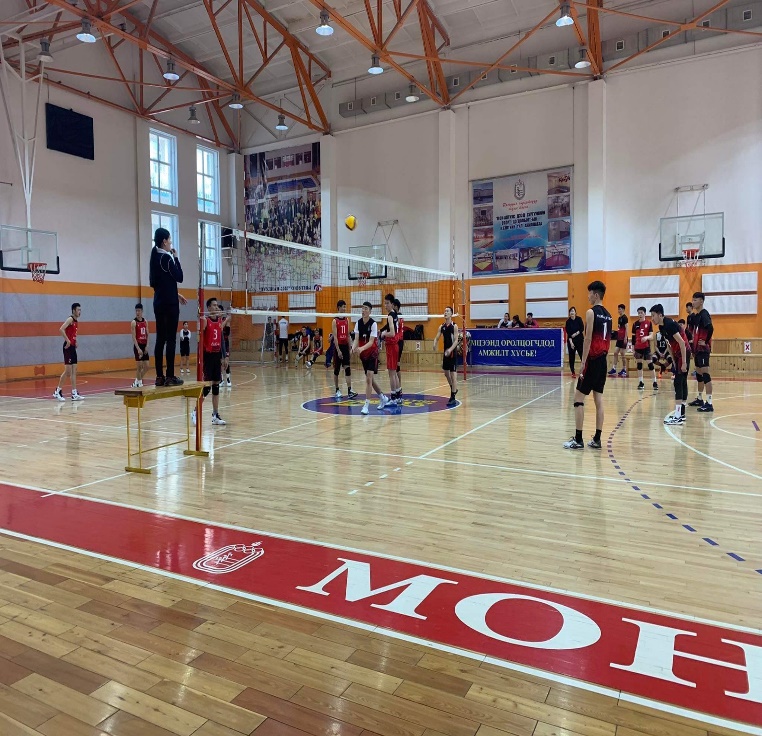 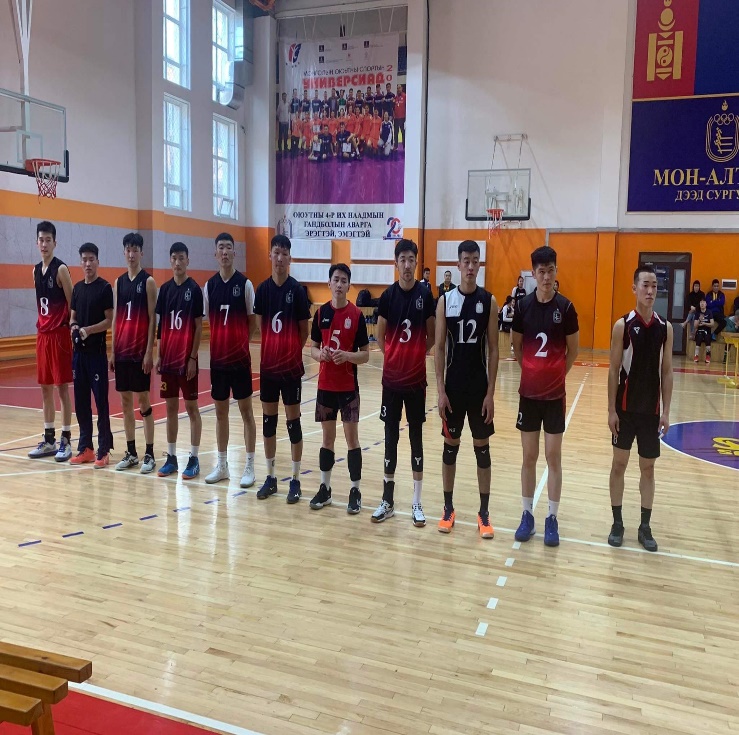 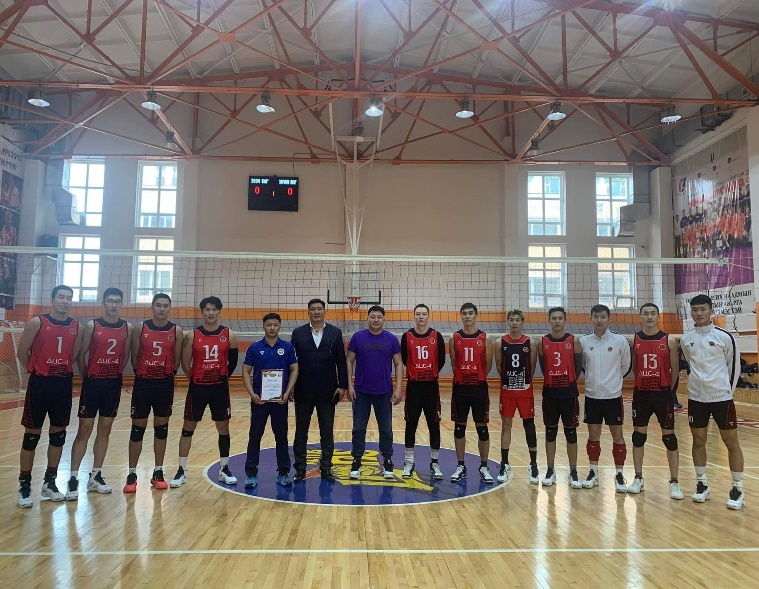 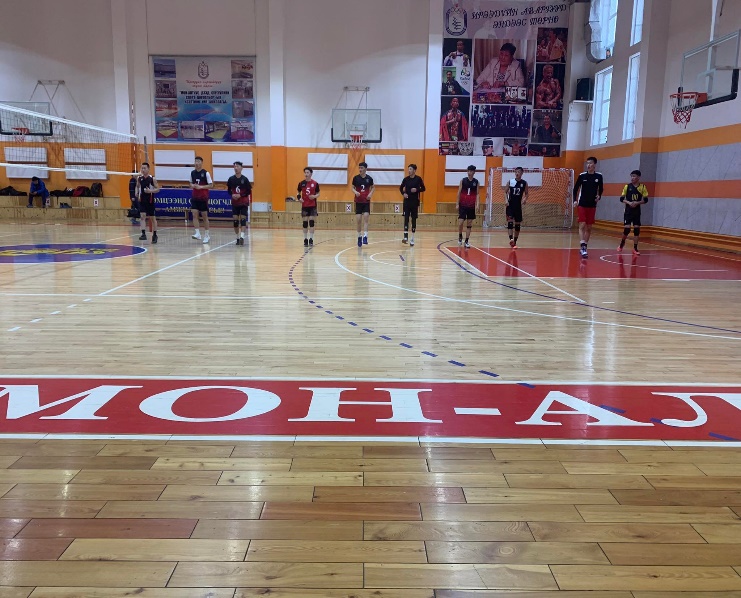 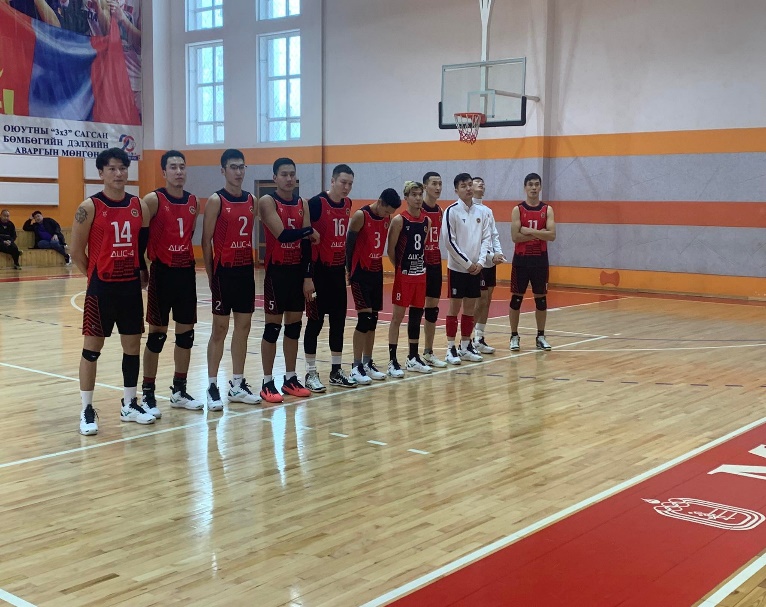 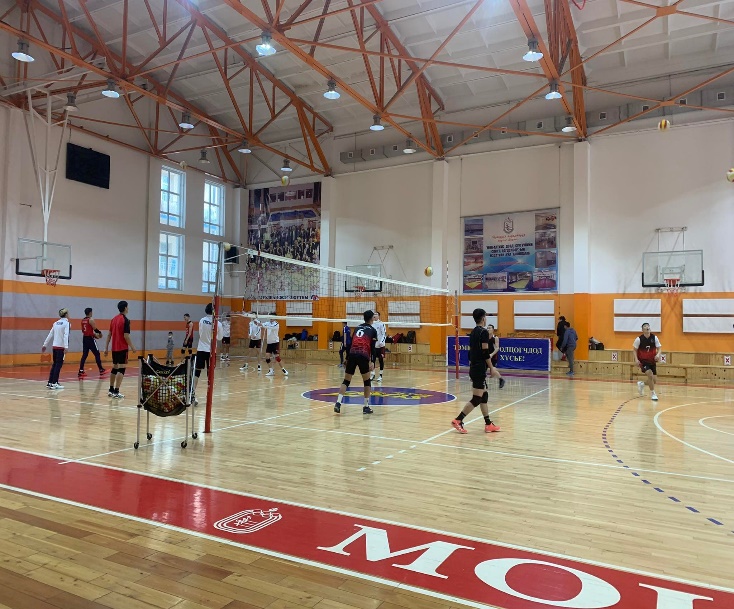 ТАЙЛАН БИЧСЭНМЭРГЭЖИЛТЭН                                                 Э.ГАНТОГТОХ